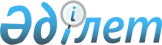 О первоочередных мерах развития туристской отрасли
					
			Утративший силу
			
			
		
					Постановление Правительства Республики Казахстан от 29 декабря 2000 года N 1947. Утратило силу постановлением Правительства Республики Казахстан от 26 июня 2010 года № 651.      Сноска. Утратило силу постановлением Правительства РК от 26.06.2010 № 651.      В целях обеспечения первоочередных мер развития туристской отрасли как приоритетного сектора экономики страны, оказания государственной поддержки малому предпринимательству в сфере туризма Правительство Республики Казахстан постановляет: 

      1. Министерству иностранных дел Республики Казахстан: 

      совместно с Министерством финансов, Министерством внутренних дел, Министерством государственных доходов, Агентством Республики Казахстан по туризму и спорту, Комитетом национальной безопасности Республики Казахстан (по согласованию) принять меры по оптимизации визовых процедур для туристов из экономически и политически стабильных стран, в том числе по сокращению сроков оформления туристских виз и по упрощению таможенных процедур; 

      совместно с Министерством финансов Республики Казахстан до 1 марта 2001 года внести предложения о снижении стоимости туристской визы Республики Казахстан; 

      совместно с Министерством культуры, информации и общественного согласия Республики Казахстан предусматривать по представлению Агентства Республики Казахстан по туризму и спорту участие международных туристских организаций, туристской общественности страны и государственных уполномоченных органов по туризму в мероприятиях по подготовке и проведению юбилейных, исторических дат. 

      2. Министерству внутренних дел Республики Казахстан: 

      совместно с акимами областей, городов Астаны и Алматы, Агентством Республики Казахстан по туризму и спорту по согласованию с Комитетом национальной безопасности Республики Казахстан определить перечень гостиниц, имеющих соответствующие условия для приема иностранных туристов и техническое оснащение для регистрации паспортов иностранных граждан, и рассмотреть вопрос о наделении их правом регистрации иностранных туристов; 

      упорядочить порядок выезда граждан Республики Казахстан за границу с поэтапной (до 1 июля 2001 года) отменой процедуры оформления разрешительной записи; 

      изучить возможность выделения специальных пропусков, обеспечивающих беспрепятственный проезд туристского автотранспорта по территории Казахстана по туристским маршрутам, согласованным с Комитетом национальной безопасности Республики Казахстан, Агентством по туризму и спорту и Агентством по чрезвычайным ситуациям. 

      3. Агентству Республики Казахстан по туризму и спорту в установленном порядке внести предложения по участию представителей туристских организаций в международных туристских мероприятиях, в том числе в международных выставках и туристских ярмарках. 

      4. (Пункт 4 исключен - постановлением Правительства РК от 24 мая 2001 г. N 708 P010708_ ) 

      5. Министерству транспорта и коммуникаций Республики Казахстан: 

      совместно с акимами областей, городов Астаны и Алматы, другими заинтересованными ведомствами принять необходимые меры по обеспечению комплексного сервисного обслуживания в местах въезда и выезда иностранных туристов; 

      совместно с Агентством Республики Казахстан по регулированию естественных монополий, защите конкуренции и поддержке малого бизнеса рассмотреть возможность применения скидок к действующим тарифам на транспортные услуги для туристских групп на внутренних и международных рейсах и маршрутах; 

      рассмотреть вопрос включения автомобильных дорог, ведущих к крупным туристским объектам, в перечень дорог республиканского значения. 

      6. Министерству культуры, информации и общественного согласия Республики Казахстан совместно с Агентством по туризму и спорту обеспечить в средствах массовой информации пропаганду туризма, как приоритетного сектора экономики. 

      7. Министерству природных ресурсов и охраны окружающей среды Республики Казахстан: 

      до 31 января 2001 года согласовать с Агентством Республики Казахстан по туризму и спорту схемы туристских маршрутов в национальных природных парках; 

      совместно с заинтересованными министерствами и ведомствами определить квоту лицензии по оптимальным ценам для туристских организаций на проведение охоты и рыбалки для иностранных туристов. 

      8. (Пункт 8 исключен - постановлением Правительства РК от 26 ноября 2001 г. N 1514 P011514_ ) 

      9. Комитету по инвестициям Министерства иностранных дел Республики Казахстан проводить работу по привлечению прямых инвестиций в объекты туризма. 

      10. Агентству Республики Казахстан по статистике совместно с Агентством по туризму и спорту и другими заинтересованными организациями принять практические меры по совершенствованию статистики туристской отрасли в соответствии с международной практикой. 

      11. Комитету по стандартизации, метрологии и сертификации внести в установленном порядке предложение о включении туристских маршрутов в номенклатуру услуг, подлежащих обязательной сертификации. 

      12. Акимам областей, городов Астаны и Алматы принять меры по поддержке предпринимателей, осуществляющих туристскую деятельность по приему и обслуживанию иностранных туристов и организации внутреннего туризма, включая передачу им в установленном порядке неиспользуемых домов отдыха, детских и молодежных лагерей, пансионатов и других помещений для использования в туристских целях в долгосрочную аренду, предусмотрев при этом ответственность местных исполнительных органов по возмещению убытков предпринимателям в случаях досрочного расторжения ими договорных отношений.     13. Настоящее постановление вступает в силу со дня подписания.     Первый заместитель     Премьер-Министра     Республики Казахстан(Специалисты: Склярова И.В.,              Умбетова А.М.)     
					© 2012. РГП на ПХВ «Институт законодательства и правовой информации Республики Казахстан» Министерства юстиции Республики Казахстан
				